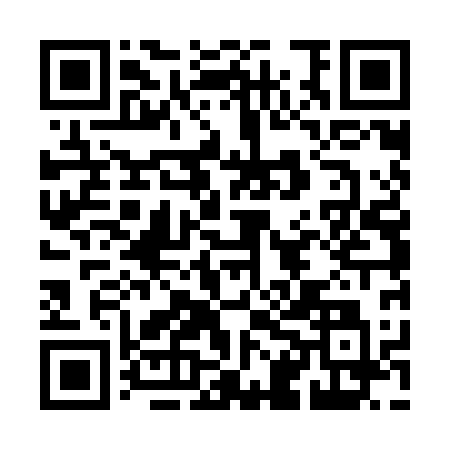 Prayer times for Ghar Kanda, BangladeshMon 1 Apr 2024 - Tue 30 Apr 2024High Latitude Method: NonePrayer Calculation Method: University of Islamic SciencesAsar Calculation Method: ShafiPrayer times provided by https://www.salahtimes.comDateDayFajrSunriseDhuhrAsrMaghribIsha1Mon4:345:5112:033:316:167:332Tue4:335:5012:033:316:167:333Wed4:315:4912:023:316:177:344Thu4:305:4812:023:316:177:345Fri4:295:4712:023:316:177:356Sat4:285:4612:023:316:187:367Sun4:275:4512:013:306:187:368Mon4:265:4412:013:306:197:379Tue4:255:4312:013:306:197:3710Wed4:245:4212:003:306:207:3811Thu4:225:4112:003:296:207:3812Fri4:215:4012:003:296:217:3913Sat4:205:3912:003:296:217:4014Sun4:195:3811:593:296:227:4015Mon4:185:3711:593:296:227:4116Tue4:175:3611:593:286:227:4217Wed4:165:3511:593:286:237:4218Thu4:155:3411:593:286:237:4319Fri4:145:3311:583:286:247:4320Sat4:135:3211:583:276:247:4421Sun4:125:3111:583:276:257:4522Mon4:105:3111:583:276:257:4523Tue4:095:3011:583:276:267:4624Wed4:085:2911:573:266:267:4725Thu4:075:2811:573:266:277:4726Fri4:065:2711:573:266:277:4827Sat4:055:2611:573:266:287:4928Sun4:045:2611:573:256:287:4929Mon4:035:2511:573:256:297:5030Tue4:025:2411:563:256:297:51